                                                                                    KLASA  VI abLekcja 						                 25.03.2020 r.Temat: Europa Południowa – turystyczny raj.Podręcznik str. 124-130Ćwiczenia do tego tematu.W zeszycie: Wyjaśnij pojęcie: turystyka.Wymień rodzaje turystyki.KARTA PRACY:Na podstawie atlasu podpisz na mapce państwa Europy Południowej. (Należy wykonać w wersji elektronicznej bez konieczności odsyłania do nauczyciela.)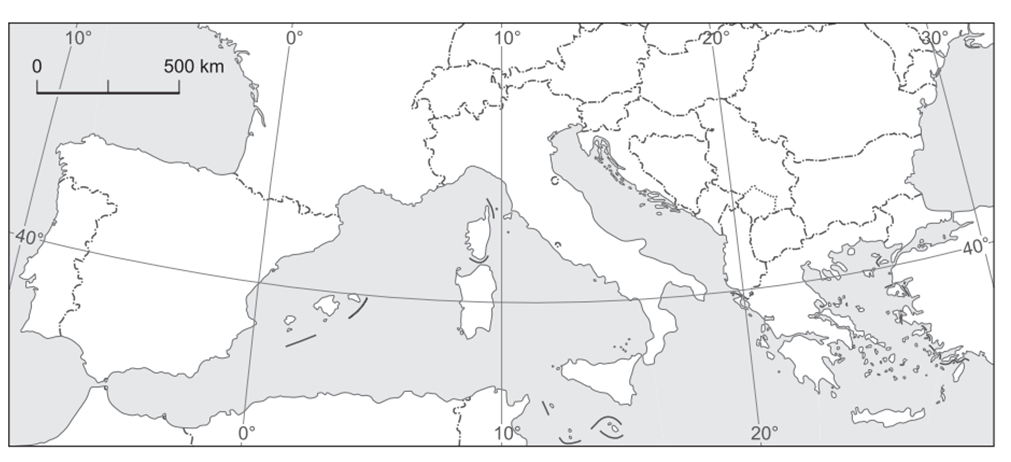 